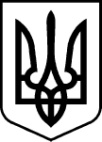 РАХІВСЬКА РАЙОННА державна адміністраціязАКАРПАТСЬКОЇ ОБЛАСТІрАХІВСЬКА РАЙОННА ВІЙСЬКОВА адміністраціяРОЗПОРЯДЖЕННЯ07.03.2024           	                           м. Рахів                                                       № 20Про внесення змін до розпорядження голови районної державної адміністрації – начальника районної військової адміністрації              19.01.2024 № 4 ,,Про стан військового обліку на території Рахівського району  у 2023 році та завдання щодо його поліпшення у 2024 році”                      Відповідно до статей 4 і 15 Закону України ,,Про правовий режим воєнного стану”, статей 13, 27, 33, 35 і 36 Закону України „Про місцеві державні адміністрації”, статей 33, 34, 35 і 38 Закону України „Про військовий обов’язок і військову службу”, статей 17, 18 і 21 Закону України „Про мобілізаційну підготовку та мобілізацію”, указів Президента України від  24 лютого 2022 року № 64/2022 ,,Про введення воєнного стану в Україні”  (із змінами), № 68/2022 ,,Про утворення військових адміністрацій”, постанов Кабінету Міністрів України від 04 лютого 2015 року № 45 „Про затвердження Порядку бронювання військовозобов’язаних за органами державної влади, іншими державними органами, органами місцевого самоврядування та підприємствами, установами і організаціями на період мобілізації та на воєнний час” (у редакції постанови Кабінету Міністрів України від 11 січня 2018 року № 12, із змінами), від 27 січня 2023 № 76 „Деякі питання реалізації положень Закону України „Про мобілізаційну підготовку та мобілізацію” щодо бронювання військовозобов'язаних на період мобілізації та на воєнний час” (із змінами), від 30 грудня 2022 року № 1487 „Про затвердження Порядку організації та ведення військового обліку призовників, військовозобов’язаних та резервістів”, з метою забезпечення функціонування системи військового обліку та контролю за виконанням громадянами України військового обов’язку i дотриманням ними встановлених правил військового обліку: 1. План проведення перевірок стану військового обліку у державних органах, органах місцевого самоврядування, на підприємствах, в установах і організаціях Рахівського району у 2024 році, викласти в новій редакції, що додається.2. Контроль за виконанням розпорядження залишаю за собою.Голова районної державної  адміністрації – начальник районної військової   адміністрації                                                               Владіслав КИЧ 